II. NYILATKOZATa helyi adókról szóló 1990. évi C. törvény 52. § 26. pontjának b) bekezdésében foglaltakrólAlulírott ………………………………………………………………………………………………….kijelentem, hogy a személyi jövedelemadóról szóló törvényben meghatározott őstermelői tevékenységből származó bevételem a 2020. adóévben a 600.000,- forintot nem haladta meg.Címe (székhelye): ⁭⁭⁭⁭ ……………………………………………Utca:……………………………………… hsz…………………………Hrsz…………………Adóazonosító jele: ⁭⁭⁭⁭⁭⁭⁭⁭⁭⁭……………………………. 		év 	  hó 	      nap		helység		………………………………………………………..		adózó vagy képviselője (meghatalmazottja) aláírásaKITÖLTÉSI ÚTMUTATÓA nyilatkozatot annak a személyi jövedelemadóról szóló törvényben meghatározott tevékenységet folytató őstermelőnek kell kitölteni és benyújtani, akinek az őstermelői tevékenységéből származó bevétele 2020. adóévben a 600.000,- forintot nem haladta meg.A nyilatkozat benyújtása esetén nem kell helyi iparűzési adóbevallást beadni.A nyilatkozatot értelemszerűen kell kitölteni.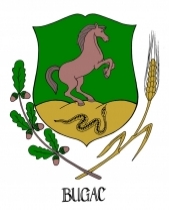 